Date and Opening Time: January 12, 2023 6:30pm.Invocation: Compatriot Cliff CaskeyPledges: Compatriot Robert DuckworthOpening Statement: Chapter President Ed BlauveltOld BusinessMinutes approvedCommittee ReportsSecretary: No reportRegistrar Report: Chapter Registrar Robert DuckworthMichael Shay was acceptedTreasurer Report: Chapter Treasurer Stan Trull$3061.50 in checking and $15,900.70 in savingsROTC: Tom JonesWorked with San Antonio chapter ROTC chairman; will need to step down from presenting awards in personYouth: Will MoravitsNo submissions for essay or oration; scholarships applications coming from Comal ISD and San Marcos HSNew BusinessPresentationsPresident Ed Blauvelt reviewed the yearly calendarNext Meeting: February 9, 2023, 5:30 p.m. Social Hour, 6:30 p.m. BusinessBenediction: Compatriot Cliff CaskeyRecessional: Chapter President Ed BlauveltAdjournment: 8:15 p.m.Members Present: 10 Quorum: YesMembers Present in Uniform/Colonial Attire: 1Guests: 26Total Attendance: 36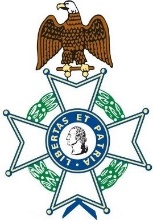 